Le CAP c’est le Certificat d’aptitude professionnelle. On le prépare en deux ans parmi plus de 200 spécialités. On a deux possibilités de préparer un CAP. En Lycée professionnel, vous êtes sous statut scolaire, c'est à dire que vous êtes élève de l'Education nationale. En Centre de Formation par l’Alternance (CFA), vous êtes apprenti, c'est à dire lié par un contrat d'apprentissage signé avec votre établissement et un employeur. C'est un contrat de travail spécifique qui vous permet d'être payé. 7 jeunes en formation professionnelle sur 10 relèvent du statut scolaire et 3 sur 10 sont apprentis.. 1. Indique par une croix le statut de la personne 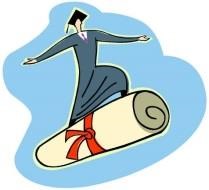 Séquence 1 Construire son projet professionnel Séance 2 : les différents statuts scolaireSituation scolaire salarié Céline a 15 ans. Elle effectue un stage de découverte professionnelle dans un salon de thé. Meddy a 16 ans. Il travaille en alternance dans une jardinerie et se rend au CFA une semaine tous les mois. Laurence a 36 ans. Elle travaille dans un bar comme stagiaire car elle effectue une formation de serveuse proposée par Pôle Emploi. Jérôme a 50 ans.  Il suit une formation en électronique et régulation pour remplacer Romain qui prend sa retraite. Ludovic a 30 ans. Il est en CAP Préparation et réalisation d’ouvrages électriques. Il a obtenu un congé de formation. 